ОТЧЕТо результатах проверки законности, эффективности (экономности и результативности) использования бюджетных средств, направленных на построение (развитие) аппаратно-программного комплекса «Безопасный город» на территории Волгоградской области в 2017 году и истекшем периоде 2018 годаОснование для проведения контрольного мероприятия: пункт 3.11 плана работы контрольно-счетной палаты Волгоградской области (далее – КСП) на 2018 год, утвержденного постановлением коллегии КСП от 19.12.2017 № 20/2.Срок проведения контрольного мероприятия: с 08.10.2018 по 28.11.2018.Цель (цели) контрольного мероприятия: 1.	Определить законность и эффективность использования бюджетных средств, направленных на построение и развитие аппаратно-программного комплекса «Безопасный город» (далее - АПК «Безопасный город»), в том числе:1.1.	Установить стоимость, состав, комплектность, работоспособность и востребованность компонентов АПК «Безопасный город».1.2.	Оценить влияние АПК «Безопасный город» на повышение общего уровня общественной безопасности, правопорядка и безопасности среды обитания.2.	Определить законность управления и распоряжения собственностью Волгоградской области.3.	Оценить потребности бюджетных средств на развитие и содержание АПК «Безопасный город».4.	Оценить влияние АПК «Безопасный город» на поступление доходов в областной бюджет и их резервы.Проверяемый период деятельности: 2017 год – 9 месяцев 2018 года.Объект (объекты) контрольного мероприятия: -комитет информационных технологий Волгоградской области (далее – Облкоминформтехнологии);-государственное казенное учреждение Волгоградской области «Центр информационных технологий Волгоградской области» (далее – ГКУ «ЦИТ») (в ходе проверки тип учреждения изменён на «бюджетное»);-государственное казенное учреждение Волгоградской области «Безопасный регион» (далее – ГКУ «Безопасный регион»);-департамент городского хозяйства администрации Волгограда (далее - Департамент);-муниципальное учреждение «Коммунально-дорожного строительства, ремонта и содержания» (далее – МУ Комдорстрой);-муниципальное бюджетное учреждение «Северное» (далее – МБУ «Северное»);Запрошена информация:-Главного управления МВД России по Волгоградской области (далее – ГУ МВД) о работе комплексов фотовидеофиксации нарушений правил дорожного движения и о доходах по денежным взысканиям (штрафам) за нарушение законодательства РФ о безопасности дорожного движения за 2014 год – 9 месяцев 2018 года;-администрации Волгограда о включении пилотного участка в комплекс средств автоматизации единой дежурно-диспетчерской службы (далее – ЕДДС) Волгограда;-Главного управления МЧС России по Волгоградской области (далее – ГУ МЧС), администраций городских округов г. Волгоград и г. Волжский о наличии (отсутствии) в системе предупреждения чрезвычайных ситуаций средств (оборудования) мониторинга (регистрации) уровня воды в р. Волга.Перечень оформленных актов контрольных мероприятий: 6 актов проверки объектов контроля, пять из которых подписаны с пояснениями и комментариями. На представленные пояснения и комментарии подготовлены заключения КСП:-Облкоминформтехнологии - от 12.12.2018 № 01КСП-04-05/44;-ГКУ «ЦИТ» - от 12.12.2018 № 01КСП-04-05/46;-ГКУ «Безопасный регион» - от 12.12.2018 № 01КСП-04-05/45;-Департамент - от 10.12.2018 № 01КСП-04-05/40;-МУ «Комдорстрой» - от 07.12.2018 № 01КСП-04-05/39.Характеристика объекта (объектов) контроля:Определение АПК «Безопасный город» закреплено в Концепции построения и развития АПК «Безопасный город», утверждённой распоряжением Правительства РФ от 03.12.2014 № 2446-р (далее – Концепция № 2446-р), - совокупность функциональных и технических требований к аппаратно-программным средствам, нормативных правовых актов и регламентов межведомственного взаимодействия, направленных на противодействие угрозам общественной безопасности, правопорядку и безопасности среды обитания, формирующих вместе с действующими федеральными системами обеспечения безопасности интеллектуальную многоуровневую систему управления безопасностью субъекта РФ в целом и муниципального образования в частности, за счет прогнозирования, реагирования, мониторинга и предупреждения возможных угроз, а также контроля устранения последствий чрезвычайных ситуаций. АПК «Безопасный город» базируется на инфраструктуре, объединяющей информационные и телекоммуникационные системы по созданию, передаче, хранению и анализу информации в рамках обеспечения общественной безопасности, правопорядка и безопасности среды обитания.На федеральном уровне главным координатором по вопросам внедрения и развития АПК «Безопасный город» в субъектах РФ, а также главным распорядителем бюджетных средств, направленных на реализацию Концепции № 2446-р, является Министерство Российской Федерации по делам гражданской обороны, чрезвычайным ситуациям и ликвидации последствий стихийных бедствий (далее – МЧС России).Инструментом финансирования мероприятий по построению и развитию АПК «Безопасный город» является государственная программа РФ «Защита населения и территорий от чрезвычайных ситуаций, обеспечение пожарной безопасности и безопасности людей на водных объектах», утверждённая постановлением Правительства РФ от 15.04.2014 № 300. С 31.03.2017 в государственную программу включена подпрограмма «Построение и развитие АПК «Безопасный город» в составе двух основных мероприятий «Научно-техническое, нормативно-правовое и организационно-методическое обеспечение реализации мероприятий по построению и развитию сегментов АПК «Безопасный город» и «Внедрение сегментов АПК «Безопасный город» на муниципальном уровне и их интеграция в комплексную систему обеспечения безопасности жизнедеятельности населения субъекта РФ» со сроком окончания реализации до 31.12.2020 без финансирования.В Волгоградской области начало деятельности по построению АПК «Безопасный город» начато с изданием постановления Губернатора Волгоградской области от 27.07.2015 № 663 «О мерах по реализации Концепции построения и развития аппаратно-программного комплекса «Безопасный город», утвержденной распоряжением Правительства Российской Федерации от 03 декабря 2014 г. № 2446-р, на территории Волгоградской области», которым утвержден План мероприятий по построению и развитию АПК «Безопасный город» на территории Волгоградской области на 2015-2020 годы.Органом исполнительной власти Волгоградской области, уполномоченным на координацию деятельности по построению и развитию АПК «Безопасный город» на территории Волгоградской области определён Облкоминформтехнологии - орган исполнительной власти Волгоградской области, уполномоченным в сфере информационных технологий, связи, телекоммуникаций, развития информационного общества и формирования электронного правительства на территории Волгоградской области.С точки зрения финансового обеспечения до 2017 года вопросы создания, развития и обеспечения функционирования информационно-телекоммуникационных и прикладных функциональных систем (далее – сегменты, компоненты, системы), на которых согласно Концепции № 2446-р, должен базироваться и строиться АПК «Безопасный город», решались в рамках отраслевых государственных программ Волгоградской области, средств местных бюджетов и внебюджетных источников.В 2017 году в государственную программу Волгоградской области «Защита населения и территории от чрезвычайных ситуаций, обеспечение пожарной безопасности» на 2014 - 2017 годы, утвержденную постановлением Правительства Волгоградской области от 22.11.2013 № 650-п (далее – ГП ВО «Защита населения»), введена подпрограмма «Построение (развитие) АПК «Безопасный город» на территории Волгоградской области» (далее – подпрограмма «Безопасный город»), которая объединила в себе два основных мероприятия, направленных на создание пяти новых систем и развитие двух существующих компонентов базирования АПК «Безопасный город»:Создание:Пилотный участок АПК «Безопасный город» на территории г. Волгоград.Ситуационный центр Губернатора Волгоградской области. Автоматизированная система регионального центра управления транспортом (далее – АС РЦУТ).Единый центр обработки данных Волгоградской области (далее – ЕЦОД).Система адаптивного управления светофорными объектами (САУ СО).Развитие и обеспечение функционирования комплексной информационной системы видеонаблюдения Волгоградской области (далее - КИСВВО) в составе двух основных компонентов:2.1.	Подсистема видеонаблюдения (наименование нормативно не закреплено и принято для использования в настоящем документе для обозначения совокупности нескольких взаимосвязанных подсистем КИСВВО) (далее – ПВН).2.2.	Подсистема контроля и выявления нарушений Правил дорожного движения (далее – ПКВН ПДД).С 2018 года подпрограмма «Безопасный город» трансформировалась в подпрограмму «Создание, развитие и обеспечение функционирования средств автоматизации комплексной системы обеспечения безопасности жизнедеятельности населения на территории Волгоградской области» (далее – подпрограмма «Средства автоматизации КСОБЖН») государственной программы Волгоградской области «Обеспечение безопасности жизнедеятельности на территории Волгоградской области», утвержденной постановлением Администрации Волгоградской области от 25.09.2017 № 507-п (далее – ГП ВО «Обеспечение безопасности»), включившей в себя помимо мероприятий по завершению создания, развитию и обеспечению функционирования ранее упомянутых систем и компонентов мероприятия по развитию и обеспечению функционирования ещё двух систем, которые ранее реализовывались в рамках других государственных программ или в качестве отдельной подпрограммы:-система вызова экстренных оперативных служб по единому номеру "112" в Волгоградской области;-региональная навигационно-информационная система Волгоградской области.Необходимо отметить, что в Волгоградской области правовой (иной) акт, определяющий перспективную структуру АПК «Безопасный город», перечень автоматизированных систем, предполагаемых к сопряжению с АПК «Безопасный город», отсутствует. В результате невозможно оценить степень необходимости и достаточности мероприятий, запланированных и реализуемых для создания (развития) АПК «Безопасный город».В рамках настоящей проверки исследованы вопросы законности, эффективности (экономности и результативности) использования бюджетных средств, направленных в 2017 году и за 9 месяцев 2018 года на реализацию мероприятий, начатых (реализуемых) с 2017 года.Исполнителем названных подпрограмм и главным распорядителем бюджетных средств выступал Облкоминформтехнологии. Мероприятия исполнялись непосредственно Облкоминформтехнологии и двумя казёнными государственными учреждениями Волгоградской области и получателями бюджетных средств – ГКУ «ЦИТ» и ГКУ «Безопасный регион», учредителями которых является Облкоминформтехнологии. ГКУ «Безопасный регион» создано в конце 2017 года в результате реорганизации ГКУ «ЦИТ» в форме выделения.В 2017 году и за 9 месяцев 2018 года в рамках подпрограмм «Безопасный город» и «Средства автоматизации КСОБЖН» осуществлены расходы в размере 1 120 577,1 тыс. руб. на создание, развитие и обеспечение работоспособности следующих компонентов АПК «Безопасный город».Результаты контрольного мероприятия:Создание пилотного участка АПК «Безопасный город» Для реализации мероприятий Облкоминформтехнологии заключил государственный контракт на разработку технического проекта на создание комплекса средств автоматизации «Единый центр оперативного реагирования» (далее – КСА ЕЦОР) в Волгоградской области и по созданию пилотного участка на территории г. Волгоград ценой 57 824,8 тыс. рублей. В результате исполнения контракта разработан технический проект КСА ЕЦОР в Волгоградской области, создан пилотный участок КСА ЕЦОР в г. Волгограде, осуществлена его интеграция с рядом существующих информационных систем, созданы два автоматизированных рабочих места оперативного дежурного (АРМ ОД) и приобретён измерительный комплекс «Эмерсит-М-35» (датчик уровня воды). Пилотный участок КСА ЕЦОР представляет собой совокупность аппаратной платформы (серверное оборудование) и программной платформы (программное обеспечение с неисключительными и исключительными правами пользования).Имущество двух АРМ ОД стоимостью 81,0 тыс. руб. каждое с установленным на них программным обеспечением со стоимостью лицензий 427,6 тыс. руб. в нарушение п. 4 ст. 298 ГК РФ, п. 2 Положения о порядке согласования … передачи в аренду или в безвозмездное пользование государственного имущества Волгоградской области…, утверждённого приказом комитета по управлению государственным имуществом Волгоградской области от 04.07.2016 № 29-н (далее – Положение № 29-н), без согласования передано в безвозмездное пользование:-муниципальному казенному учреждению «Центр обеспечения мероприятий гражданской защиты Волгограда» (ЕДДС Волгограда), подведомственному комитету гражданской защиты населения Администрации Волгограда;-федеральному казенному учреждению «Центр управления в кризисных ситуациях ГУ МЧС» (далее – ЦУКС МЧС).Действия по передаче имущества Волгоградской области в безвозмездное пользование без согласования содержат признаки административного правонарушения, предусмотренного ч. 1 ст. 5.1. Кодекса Волгоградской области об административной ответственности. Срок давности привлечения к административной ответственности истёк.Аппаратная платформа комплекса стоимостью 4 159,5 тыс. руб. с установленной на ней программной платформой со стоимостью неисключительных и исключительных прав 27 075,7 тыс. руб. находится в помещении ЕДДС Волгограда без оформления каких-либо документов.При бюджетном учете объектов, приобретённых в результате исполнения контракта, допущено пять нарушений Федерального закона от 06.12.2011 № 402-ФЗ «О бухгалтерском учете» (далее – Закон № 402-ФЗ), иного законодательства, регулирующего вопросы бухгалтерского учёта:Не оформлены первичными учетными документами факты хозяйственной жизни по передаче (ч. 1 ст. 9):-АРМ ОД и прав стоимостью 508,6 тыс. руб. в безвозмездное пользование ЕДДС Волгограда;-аппаратной платформы с установленной на ней программной платформой стоимостью 31 235,2 тыс. руб. на хранение ЕДДС Волгограда;-от подрядчика исключительных прав на программное обеспечение в части подсистемы интеграции данных (интеграционной платформы) стоимостью 3 321,5 тыс. рублей.Не зарегистрированы в регистрах бюджетного учета содержащиеся в первичном учетном документе данные о передаче АРМ ОД и прав стоимостью 508,6 тыс. руб. в безвозмездное пользование ЦУКС МЧС (ч. 1 ст. 10).Не учтён в бюджетном учете в качестве нематериального актива разработанный технический проект на создание КСА ЕЦОР стоимостью 3 991,6 тыс. руб., что не соответствует плану счетов (п. 2 ст. 264.1 БК РФ).Указанные нарушения привели к искажению показателей бюджетной отчётности Облкоминформтехнологии, выраженных в денежном измерении, менее чем на 10% и более чем на 10% (квартальная отчётность 2018 года). Искажение показателей бюджетной отчётности, выраженных в денежном измерении более чем на 10 процентов, является признаком административного правонарушения, предусмотренного ст. 15.11 КоАП РФ. Нарушения исправлены в установленном порядке в ходе проверки, что послужило основанием для освобождения должностных лиц от административной ответственности в соответствии с п. 2 примечаний к ст. 15.11 КоАП РФ.Расположение дорогостоящего имущества Волгоградской области с дорогостоящим программным обеспечением в помещениях иных организаций без надлежащего правового оформления увеличивает риски его повреждения (утраты).Проверкой использования созданного в результате исполнения контракта пилотного участка КСА ЕЦОР совокупной стоимостью 53 833,2 тыс. руб. установлено, что созданный комплекс фактически не используется, что создаёт риски неэффективного использования бюджетных средств.В ЕДДС г. Волгограда отсутствуют утверждённые в установленном порядке правовые, организационно-методические и нормативно-технические документы (регламенты, положения, должностные инструкции и пр.), подтверждающие включение пилотного участка КСА ЕЦОР в комплекс средств автоматизации ЕДДС г. Волгограда, призванные, в том числе, обеспечить его эффективную эксплуатацию. В составе КСА ЕЦОР приобретён измерительный комплекс «Эмерсит-М-35» на базе радиоволнового датчика уровня воды (далее – ИКУВ) стоимостью с приспособлениями для установки 1 119,7 тыс. рублей. По своим техническим характеристикам ИКУВ позволяет осуществлять передачу результатов измерений в центр наблюдения (мониторинга) в режиме реального времени. ИКУВ интегрирован с КСА ЕЦОР и должен осуществлять передачу данных в ЕЦОР. Однако на дату осмотра КСА ЕЦОР обнаружено, что сигнал ИКУВ в системе отсутствует. Поступление данных зафиксировано с 16.05.2018 по 16.06.2018 (период приёмки работ) и возобновлено в ходе проверки с 24.10.2018. То есть, в течение более 4 месяцев дорогостоящее устройство по предназначению не использовалось. Мониторинг паводковой обстановки, для проведения которого приобретен датчик, не осуществлялся. Данный факт оставался незамеченным ЕДДС г. Волгограда и Облкоминформтехнологии до проведения проверки. Причина отсутствия поступления информации заключалась в отсутствии организованного канала передачи данных.Также необходимо отметить, что ИКУВ установлен в акватории р. Волга на грузовом пирсе вблизи базы ООО «Концессия водоснабжения» на о. Голодный в черте г. Волгограда. В сопряжённой акватории р. Ахтуба на о. Зелёный в г. Волжский МКУ «ЕДДС» г. Волжский установлен и эксплуатируется подобный измерительный комплекс уровня воды.По пояснениям Облкоминформтехнологии ИКУВ приобретался для апробации технических решений. Задача бесперебойной передачи данных не стояла. Прорабатывается вопрос о переносе ИКУВ с учётом оценки рисков подтоплений в рамках дальнейшего развития КСА ЕЦОР.Приобретение ИКУВ для апробации технических решений по сопряжению оборудования, без учёта оценки рисков подтоплений, при наличии иных мониторинговых систем противоречит Концепции № 2446-р, реализация которой должна осуществляться путём создания условий эффективного межведомственного взаимодействия, возможности интеграции с другими информационными и техническими системами и программами для оптимального использования бюджетных средств за счет исключения дублирования различных систем.В отношении создания пилотного участка КСА ЕЦОР в г. Волгограде необходимо отметить следующее.В соответствии с Концепцией № 2446-р принципиальная техническая архитектура комплекса «Безопасный город» объединяет системные компоненты, реализуемые в соответствии с уровнями вертикали управления (уровень муниципальных образований, уровень субъекта РФ, федеральный уровень).Методическими рекомендациями по построению и развитию АПК «Безопасный город» в субъектах РФ, утверждёнными 08.12.2016, определено, что базовым уровнем построения и развития АПК «Безопасный город» и уровнем единой межведомственной информационной среды является муниципальный район и городской округ. Ключевые сегменты АПК «Безопасный город» целесообразно реализовывать на базе ЕДДС, которая является органом повседневного управления единой государственной системы предупреждения и ликвидации чрезвычайных ситуаций (далее – РСЧС) в муниципальном районе или городском округе. Созданный пилотный участок КСА ЕЦОР г. Волгограда является сегментом АПК «Безопасный город» на муниципальном уровне, задача его создания возложена на органы местного самоуправления.Создание пилотного участка КСА ЕЦОР муниципального уровня за счет прямых расходов областного бюджета противоречит принципам разграничения полномочий между публично-правовыми образованиями, установленным федеральным законодательством.Кроме того, организация и выполнение работ по внедрению пилотного участка КСА ЕЦОР г. Волгограда органом исполнительной власти Волгоградской области за счет прямых расходов областного бюджета без привлечения средств местного бюджета фактически отстранило органы местного самоуправления Волгограда от решения соответствующих задач на муниципальном уровне и, более того, фактически сняло ответственность за решение этих задач.Создание и обеспечение функционирования автоматизированной системы регионального центра управления транспортом (АС РЦУТ)С целью реализации мероприятий ГКУ «ЦИТ» заключён государственный контракт на выполнение работ по внедрению и вводу в эксплуатацию Регионального центра управления транспортом для государственных нужд Волгоградской области (далее – АС РЦУТ) ценой 47 959,0 тыс. рублей.АС РЦУТ создана, в том числе в связи с подготовкой и проведением Чемпионата Мира по футболу FIFA 2018 (далее – ЧМ-2018). В период проведения ЧМ-2018 АС РЦУТ использовалась при функционировании координационного органа - регионального центр управления пассажирскими перевозками.В упрощённом виде основными прикладными функциями АС РЦУТ является:-сбор от внешних информационных систем, обработка и отображение в различных видах информации о транспортной обстановке и объектах транспортной инфраструктуры;-регистрация и ведение транспортных инцидентов, выработка сценариев реагирования;-мониторинг параметров транспортных потоков;-управление светофорными объектами.Реализация этих функций возможна в отношении любых, соответствующим образом оснащённых участков автомобильных дорог. В подавляющей части все возможности АС РЦУТ реализованы на автомобильных дорогах местного значения г. Волгограда и в соответствии с действующим законодательством имеют отношение к вопросам местного значения г. Волгограда в части вопросов организации транспортного обслуживания населения, обеспечения безопасности и организации дорожного движения.Статус АС РЦУТ как государственной или иной информационной системы нормативно не закреплён. Эксплуатация АС РЦУТ осуществлялась отделом диспетчерского управления и контроля за движением транспортных средств ГКУ «ЦИТ» (по апрель 2018 года) и отделом «Региональный центр управления транспортом» ГКУ «Безопасный регион» (с мая 2018 года). В основном, функции отдела, закреплённые положением о нём, не имеют отношения к полномочиям субъекта РФ в соответствии с действующим законодательством и связаны с вопросами местного значения г. Волгограда в части вопросов организации транспортного обслуживания населения, обеспечения безопасности и организации дорожного движения. Исключением является функция по диспетчеризации межмуниципального пассажирского автотранспорта и работы по выполнению функции оператора региональной навигационно-информационной системы Волгоградской области.Концепцией транспортного обеспечения ЧМ-2018, утверждённой 16.12.2013 Министром транспорта РФ (далее – Концепция ТО), чётко разграничены сферы компетенции и ответственности федеральных органов исполнительной власти, органов исполнительной власти субъектов РФ, органов местного самоуправления и причастных организаций при транспортном обслуживании футбольных первенств.На органы местного самоуправления в городах-организаторах ЧМ-2018 возложена ответственность за работу различных видов городского транспорта и транспортной инфраструктуры, находящейся в их ведении (улично-дорожная сеть, метрополитен, ГПТ, организация дорожного движения и т.д.). Также органы местного самоуправления отвечают за организацию работы городских центров управления перевозками (далее - ГЦУПП), на которые предлагалось возложить задачи мониторинга и контроля перевозок в мультимодальном контексте и оперативного реагирования на сбойные ситуации на уровне города-организатора. При необходимости, в зону ответственности таких центров могут быть включены и пригородные перевозки, а также часть региональных перевозок.После завершения ЧМ-2018 целесообразно провести реорганизацию созданных специализированных структур. При этом наличие действующих ЦУПП стало одним из важнейших элементов мультимодального транспортного планирования и управления перевозками как на время проведения ЧМ-2018, так и для повседневных нужд городов-организаторов после его окончания. ГЦУПП могут стать важными элементами транспортного наследия ЧМ-2018 и позволят улучшить работу действующей системы управления пассажирскими перевозками в городах-организаторах.Таким образом, в период подготовки к ЧМ-2018 на базе государственного учреждения Волгоградской области, подведомственного Облкоминформтехнологии (органа исполнительной власти, не уполномоченного в сферах транспорта и дорожной деятельности) создана и оснащена структура, способная и частично выполняющая функции по решению полномочий и вопросов местного значения г. Волгограда. План по реорганизации созданной структуры в целях эффективного использования транспортного наследия ЧМ-2018 и улучшения работы действующей системы управления пассажирскими перевозками в г. Волгограде отсутствует.В ходе проверки начаты мероприятия по заключению Соглашения о взаимодействии между Администрацией Волгограда и Облкоминформтехнологии в целях правового урегулирования деятельности ГКУ «Безопасный регион» в сфере управления городскими перевозками. Такое направление реорганизации созданной структуры требует тщательной оценки на предмет соответствия законодательству в сферах транспортного обслуживания населения, обеспечения безопасности и организации дорожного движения, а также бюджетному законодательству.Создание и обеспечение внедрения системы адаптивного управления светофорными объектами (САУ СО)Мероприятие по созданию и обеспечению внедрения системы адаптивного управления светофорными объектами неразрывно связано с мероприятием по созданию и обеспечению функционирования АС РЦУТ и реализовано путём представления Облкоминформтехнлогий субсидии бюджету г. Волгограда.В рамках реализации мероприятия МУ «Комдорстрой» в 2017 году заключил муниципальный контракт на оснащение светофорных объектов города Волгограда оборудованием локальной системы автоматического управления (далее – ЛСАУ) ценой 99 498,1 тыс. рублей. Работы выполнены в установленные сроки в полном объёме на 85 809,4 тыс. руб. (исходя из фактически потребовавшихся работ).Оборудованием САУ СО оснащены 56 светофорных объектов, расположенных на сети автомобильных дорог г. Волгограда. САУ СО включает периферийное оборудование и сеть передачи данных, предназначена для локального управления дорожным движением на перекрёстках и имеет полную интеграционную совместимость со специализированным программным обеспечением автоматизированной системы управления дорожным движением в рамках АС РЦУТ, которая находится в эксплуатации ГКУ «Безопасный регион». В 2018 году бюджету г. Волгограда предоставлена субсидия на оснащение оборудованием САУ СО еще 23 светофорных объектов. В соответствии с действующим законодательством деятельность по организации дорожного движения на автомобильных дорогах местного значения посредством, в том числе светофорных объектов относится к вопросам местного значения и полномочиям органов местного самоуправления.Сегмент центрального оборудования АС РЦУТ в г. Волгограде муниципальными структурами не создавался. Какие-либо органы, организации, структуры г. Волгограда не обеспечены возможностью управления и использования САУ СО. Фактически управление светофорными объектами, оснащенными САУ СО, осуществляется ГКУ «Безопасный регион», что противоречит действующему законодательству и создаёт риски наступления негативных правовых и материальных последствий для участников дорожного движения.Также необходимо отметить, что с 30.12.2018 вступает в силу Федеральный закон от 29.12.2017 № 443-ФЗ «Об организации дорожного движения в Российской Федерации и о внесении изменений в отдельные законодательные акты Российской Федерации». В соответствии с п. 1 ст. 6 указанного закона полномочия по организации и мониторингу дорожного движения на автомобильных дорогах местного значения отнесены к полномочиям органов местного самоуправления соответствующих муниципальных образований.Проверками Департамента, МУ «Комдорстрой» и МБУ «Северное» установлен ряд нарушений.Департамент не обеспечил внесение в Проекты организации дорожного движения (далее – ПОДД) данных об оснащении светофорных объектов оборудованием САУ СО, что не отвечает п. 8 Требований по оформлению ПОДД - приложение № 2 к Правилам подготовки проектов и схем организации дорожного движения, утверждённым приказом Минтранса России от 17.03.2015 № 43 (далее – Правила ПОДД № 43);МУ «Комдорстрой» в нарушение п. 30 «Инструкции по применению Единого плана счетов…», утвержденной приказом Минфина России от 01.12.2010 № 157н, своевременно не осуществило учет произведённых затрат на оснащение светофорных объектов САУ СО в размере 85 809,4 тыс. руб. в качестве капитальных вложений (восстановлены только 01.10.2018). Передача вложений организации, наделённой функциями по содержанию светофорных объектов (МБУ «Северное»), не произведена. Работы по содержанию и обслуживанию системы не организованы и не проводились. Материально-ответственные лица не определены. Всё вышеуказанное создаёт существенные риски утраты (повреждения, выхода из строя) дорогостоящего оборудования.Указанное нарушение также привело к искажению показателей бухгалтерской (финансовой) отчетности МУ «Комдорстрой», выраженных в денежном измерении, более чем на 10 процентов. В отношении виновного должностного лица составлен протокол об административном правонарушении, предусмотренном ч.1 ст. 15.11 КоАП РФ.Выявленное нарушение свидетельствует о ненадлежащем исполнении Департаментом бюджетных полномочий главного распорядителя бюджетных средств, установленных ст. 160.2-1, по осуществлению внутреннего финансового контроля и внутреннего финансового аудита в отношении подведомственного ему получателя бюджетных средств - МУ «Комдорстрой».Развитие и обеспечение функционирования комплексной информационной системы видеонаблюдения Волгоградской области (КИСВВО)Положение о КИСВВО утверждено постановлением Губернатора Волгоградской области от 10.06.2014 № 500. Облкоминформтехнологии определён координатором системы, оператором - ГКУ «ЦИТ ВО» до 25.07.2018, ГКУ «Безопасный регион» - с 25.07.2018.Нормативно КИСВВО структурно состоит из восьми в различной степени взаимосвязанных подсистем. С точки зрения практической функциональности КИСВВО можно разделить на два фрагментарно смыкающихся сегмента – систему видеонаблюдения (далее – СВН) и подсистему контроля и выявления нарушений Правил дорожного движения (далее – ПКВН ПДД).Бюджетный учёт объектов, имеющих отношение к КИСВВО, осуществляет оператор системы ГКУ «Безопасный регион». Бюджетный учет КИСВВО не систематизирован, элементы системы не сгруппированы и отражены разрознено, как самостоятельные объекты основных средств (серверы, коммутаторы, камеры видеонаблюдения и фотовидеофиксации и иное оборудование) и как неисключительные права пользования программным обеспечением (далее – лицензии), что затрудняет определение их принадлежности к той или иной подсистеме (сегменту) КИСВВО и не позволяет иметь представление о её фактическом составе и стоимости, что, в свою очередь, не отвечает требованиям к бюджетному учёту, установленным п. 2 ст. 264.1 БК РФ.В ходе проверки в учётную политику ГКУ «Безопасный регион» внесены изменения, позволяющие осуществлять обобщённый учёт имущества и прав в разрезе подсистем КИСВВО.Подсистема видеонаблюдения (ПВН)По состоянию на 01.10.2018 на балансе ГКУ «Безопасный регион» в составе ПВН числится 367 камер видеонаблюдения, 724 ед. серверного и иного оборудования и 1200 лицензий общей стоимостью 118 514,1 тыс. рублей.Кроме того, к КИСВВО подключено 718 камер в составе 27 локальных систем видеонаблюдения (далее – ЛСВН), находящихся в собственности других организаций.Камеры размещены в г. Волгограде (1047 шт.), г. Волжском (17 шт.) и г. Камышине (21 шт.). Помимо улиц, парков и пр. самыми крупными объектами наблюдения являются:-239 шт. (в среднем по 40 шт. на станции) - подземные станции скоростного трамвая;-151 шт. - мостовой переход через р. Волга;-110 шт. - остановки общественного транспорта в г. Волгограде;-50 шт. - стадион «Волгоград Арена»;-50 шт. - Мамаев Курган.Проверка наличия и работоспособности областных камер (367 шт.) показала:-317 шт. - в исправном рабочем состоянии;-50 шт. - на складе, в том числе 20 - в запасе, 9 - демонтированы в связи с реконструкцией Центральной набережной им. 62-й Армии и строительством Храма Александра Невского, 8 - требуют ремонта, 13 - под списание.Передача видеоизображения со 131 областной камеры осуществляется оператором связи на основании государственного контракта. Видеоизображение с остальных областных камер поступает в КИСВВО по собственным каналам связи. Оплата услуг по передаче видеоизображения с камер ЛСВН, находящихся в собственности иных лиц, нормативными правовыми актами, регулирующими и регламентирующими функционирование КИСВВО, не предусмотрена.В 2017 году подпрограмма «Безопасный город» включала два мероприятия, связанных с ПВН КИСВВО:-обеспечение функционирования КИСВВО;-модернизация и развитие подсистем визуализации информации, первичной обработки и хранения видеоинформации, управления инцидентами КИСВВО.В 2018 году предусмотрено одно мероприятие подпрограммы «Средства автоматизации КСОБЖН» - развитие и обеспечение функционирования КИСВВО.За 2017 год- 9 месяцев 2018 года на реализацию указанных мероприятий направлено 155 974,0 тыс. руб., что составляет 13,9 % от общего объёма средств областного бюджета, использованных на построение (развитие) АПК «Безопасный город».Проверкой установлено, что часть средств областного бюджета, предусмотренных на реализацию мероприятий по обеспечению функционирования КИСВВО, направлена на оплату расходов, не предусмотренных соответствующими государственными программами, что содержит признаки нецелевого использования средств областного бюджета, определенные п. 1 статьи 306.4 БК РФ:1. 	В 2017 году ГКУ «ЦИТ»:-224,6 тыс. руб. на оплату услуг по созданию и сопровождению согласования проекта Концепции создания комплексной системы обеспечения безопасности жизнедеятельности населения Волгоградской области;-1 375,1 тыс. руб. на приобретение подвижной лаборатории на базе автомобиля ГАЗ 2705. Перечень имущества, создаваемого (приобретаемого) в ходе реализации государственной программы (Приложении № 5 к ГП ВО «Защита населения»), не содержит указанного имущества.Срок давности привлечения к административной ответственности истёк.В 2018 году ГКУ «Безопасный регион»:-1 518,9 тыс. руб. на приобретение двух автотранспортных средств - автомобили Hyundai Solaris и Lada Largus. Перечень имущества, создаваемого (приобретаемого) в ходе реализации государственной программы (Приложении № 5 к ГП ВО «Обеспечение безопасности»), не содержит указанного имущества;-2 347,2 тыс. руб. на оплату услуг по передаче данных между информационными табло 90 остановочных пунктов, расположенных на улично-дорожной сети в г. Волгоград и единым центром обработки данных органов исполнительной власти Волгоградской области для информирования пассажиров городского транспорта. Расходы не предусмотрены и не могут быть предусмотрены в числе расходов на обеспечение функционирования КИСВВО, так как не связаны с КИСВВО. Информирование пассажиров является полномочием органов местного самоуправления городского округа по вопросу местного значения «создание условий для предоставления транспортных услуг населению и организация транспортного обслуживания населения в границах городского округа», установленному п. 7 ч. 1 ст. 16 Федерального закона от 06.10.2003 № 131-ФЗ «Об общих принципах организации местного самоуправления в Российской Федерации»;-2 347,2 тыс. руб. на оплату услуг по передаче видеоизображения с комплексов технических средств видеонаблюдения (далее – камеры), установленных на 90 остановочных табло, в КИСВВО. Камеры находятся в собственности МБУ «Северное». Согласно п.1.4 Положения о КИСВВО представление видеоинформации в КИСВВО обеспечивает поставщик информации - юридическое или физическое лицо, являющееся собственником источника видеоизображения. ГП ВО «Обеспечение безопасности» обеспечение функционирования видеокамер сторонних организаций не предусмотрено.В ходе проверки принято постановление Администрации Волгоградской области от 28.12.2018 № 657-п, которым расходы, осуществлённые ГКУ «Безопасный регион» в 2018 году, в сумме 6 213,3 тыс. руб. включены в ГП ВО «Обеспечение безопасности».В нарушение п. 2 ст. 264.1 БК РФ бюджетный учет неисключительных прав на пользование программным обеспечением подсистемы администрирования КИСВВО (1200 лицензий приобретены в рамках контракта от 25.08.2017 № 756341/61-17) осуществлён не в соответствии с планом счетов – права не учтены на забалансовом счете 01 «Имущество, полученное в пользование». Нарушение не привело к искажению показателей бюджетной отчётности ГКУ «ЦИТ», выраженных в денежном измерении, более чем на 10% и устранено в ходе проверки.Подсистема контроля и выявления нарушений Правил дорожного движения (ПКВН ПДД)В 2017 году подпрограмма «Безопасный город» включала три мероприятия, связанных с ПКВН ПДД КИСВВО:-обеспечение работоспособности переносных комплексов фотовидеофиксации (далее – КФВФ);-модернизация и развитие ПКВН ПДД, обеспечение работоспособности подсистемы в течение срока службы КФВФ, демонтаж и утилизация КФВФ;-приобретение услуги фиксации нарушения скоростного режима (средняя скорость) на региональных участках федеральных автодорог Волгоградской области.В 2018 году эти мероприятия трансформировались в одно мероприятие подпрограммы «Средства автоматизации КСОБЖН» - развитие и обеспечение функционирования ПКВН ПДД КИСВВО.За 2017 год- 9 месяцев 2018 года на реализацию указанных мероприятий направлено 551 063,3 тыс. руб., что составляет 49,2 % от общего объёма средств областного бюджета, использованных на построение (развитие) АПК «Безопасный город». Такой большой объём бюджетных средств направлен на развитие и обеспечение функционирования ПКВН ПДД впервые. В результате состав ПКВН ПДД увеличился с 89 до 286 КФВФ (267 работоспособных), или в 3,2 раза. Стоимость оборудования системы и неисключительных прав пользования программным обеспечением, учтённая на балансовых и забалансовых счетах, выросла с 78 492,7 до 456 680,0 тыс. руб., или в 5,8 раз.										тыс. руб.Получателями бюджетных средств, осуществлявшими использование средств областного бюджета по данному направлению расходов, являлись ГКУ «ЦИТ» и ГКУ «Безопасный регион». Основной целью работы ПКВН ПДД является влияние на дисциплину водителей, предотвращение дорожно-транспортных происшествий. Установка КФВФ служит повышению безопасности дорожного движения. До середины 2016 года сфера полномочий, к которой могли быть отнесены расходы, связанные с ПКВН ПДД, на законодательном уровне не имели чёткого закрепления. По результатам комплексного анализа нормативно-правовой базы КСП придерживалась мнения, что рассматриваемые расходы могут быть отнесены к обеспечению общественной безопасности в сфере дорожного движения, что является прямой обязанностью полиции, финансируемой с 01.01.2012 исключительно за счет средств федерального бюджета. При этом расходы на реализацию возложенных на полицию обязанностей по охране общественного порядка и обеспечению общественной безопасности не являются обязанностью субъекта РФ, но могут осуществляться при наличии возможности.Впоследствии Федеральным законом от 08.11.2007 № 257-ФЗ «Об автомобильных дорогах и о дорожной деятельности в Российской Федерации и о внесении изменений в отдельные законодательные акты Российской Федерации» (далее – Закон № 257 - ФЗ) (в ред. от 03.07.2016) работающие в автоматическом режиме специальные технические средства, имеющие функции фото- и киносъемки, видеозаписи для фиксации нарушений правил дорожного движения отнесены к элементам обустройства автомобильных дорог. Комплекс работ по организации и обеспечению безопасности дорожного движения относится к содержанию автомобильной дороги и соответственно к дорожной деятельности. Логическим продолжением указанной нормы стало закрепление в областном бюджете с 2017 года расходов, связанных с функционированием ПКВН ПДД, по разделу 0409 «Дорожное хозяйство (дорожные фонды)», т. е. за счёт ассигнований дорожного фонда Волгоградской области.В целом Законом № 257-ФЗ установлено четкое разграничение вопросов финансового обеспечения расходных обязательств по осуществлению дорожной деятельности в отношении автомобильных дорог - по собственнику дороги. Согласно п. 1, 2 ст. 1 Закона Волгоградской области от 07.11.2011 № 2246-ОД «О дорожном фонде Волгоградской области» (далее – Закон № 2246-ОД) дорожный фонд Волгоградской области – часть средств областного бюджета, подлежащая использованию в целях финансового обеспечения дорожной деятельности в отношении автомобильных дорог общего пользования (за исключением автомобильных дорог федерального значения). Средства дорожного фонда имеют специальное назначение и не подлежат изъятию или расходованию на нужды, не связанные с финансовым обеспечением дорожной деятельности и дорожного хозяйства в отношении автомобильных дорог общего пользования регионального или межмуниципального значения Волгоградской области.Проверкой установлено, что в проверяемом периоде передвижные, стационарные и мобильные КФВК частично использовались на дорогах федерального и местного значения. Расходы по оплате услуг, связанных с использованием КФВФ, размещённых на этих дорогах в размере 447 095,1 тыс. руб., не являются финансовым обеспечением дорожной деятельности и дорожного хозяйства в отношении автомобильных дорог общего пользования регионального или межмуниципального значения Волгоградской области и не соответствовали Закону № 2246-ОД.КСП при проведении экспертиз проектов законов об областном бюджете и проектов законов о внесении изменений в законы об областном бюджете (от 21.11.2017 № 01КСП-02-02-182, от 27.11.2017 № 01КСП-02-02-188) неоднократно обращала внимание на то, что за счёт ассигнований дорожного фонда Волгоградской области предлагается осуществлять расходы на приобретение и обеспечение функционирования КФВФ, расположенных на автомобильных дорогах местного и федерального значения, что противоречит законодательству Волгоградской области. В целях обеспечения законности использования ассигнований дорожного фонда предлагалось усовершенствовать Порядок формирования и использования бюджетных ассигнований дорожного фонда Волгоградской области, утвержденный постановлением Администрации Волгоградской области от 26.12.2011 № 887-п (далее – Порядок № 887-п), в части закрепления возможности осуществления расходов на приобретение и содержание КФВФ на всех автомобильных дорогах общего пользования в Волгоградской области.В ряде регионов (Орловская область, Забайкальский край) рассматриваемое направление расходов предусмотрено порядком формирования и использования бюджетных ассигнований дорожного фонда.В 2018 году предпринята попытка усовершенствовать Порядок № 887-п - редакцией от 26.06.2018 пункт 8 Порядка № 887-п дополнен пп. «б», которым определено следующее: комитет информационных технологий Волгоградской области осуществляет распределение бюджетных ассигнований дорожного фонда на очередной финансовый год и плановый период на реализацию мероприятий по развитию системы автоматической фиксации нарушений правил дорожного движения в Волгоградской области.При этом, понятие системы автоматической фиксации нарушений правил дорожного движения в Волгоградской области нормативными правовыми актами не закреплено. Фактически расходы осуществлялись и осуществляются на развитие и обеспечение функционирования ПКВН ПДД.Кроме того, формулировка «на реализацию мероприятий по развитию системы автоматической фиксации нарушений правил дорожного движения в Волгоградской области» не позволяет осуществлять расходы по оплате услуг по содержанию (аренде, предоставлению информации и пр.) КФВФ на всех автомобильных дорогах общего пользования в Волгоградской области.В ходе проверки принято постановление Администрации Волгоградской области от 28.12.2018 № 659-п, которым внесены изменения в Порядок № 887-п и предусмотрена возможность распределения ассигнований дорожного фонда Волгоградской области на обеспечение функционирования КФВФ нарушений правил дорожного движения на автомобильных дорогах общего пользования на территории Волгоградской области.Также установлены иные нарушения законодательства при организации функционирования ПКВН ПДД и при распоряжении государственным имуществом Волгоградской области.Надлежащее правовое обоснование функционирования КФВФ не обеспечено.Проекты организации дорожного движения (ПОДД), предназначенные для обеспечения безопасности дорожного движения и решения иных целей в сфере дорог, дорожной деятельности и транспорта, разрабатываются и утверждаются уполномоченными органами и должностными лицами собственника дорог.В нарушение пп. 18 п. 27 Правил ПОДД № 43 в ПОДД на дороги местного значения г. Волгограда и г. Волжского, регионального и межмуниципального значения отсутствуют предложения (мероприятия) по расстановке работающих в автоматическом режиме КФВФ.В нарушение п. 4.3 «ГОСТ Р 57145-2016. Национальный стандарт Российской Федерации. Специальные технические средства, работающие в автоматическом режиме и имеющие функции фото- и киносъемки, видеозаписи, для обеспечения контроля за дорожным движением. Правила применения» (утв. и введен в действие Приказом Росстандарта от 11.10.2016 № 1368-ст) места установки стационарных КФВФ не отражены в проектной документации по организации дорожного движения.В рамках исполнения пятилетнего контракта ценой 943 186,6 тыс. рублей на выполнение работ по модернизации и развитию ПКВН ПДД ГКУ «ЦИТ» передало в безвозмездное пользование подрядчику (ООО «Параван-2000) два помещения на 5 этаже административного здания, расположенного по адресу: г. Волгоград, ул. Козловская, 32а, находившихся в его оперативном управлении, без согласования с КУГИ, что является нарушением п. 4 ст. 298 ГК РФ и п. 2 Положения № 29-н.За данное правонарушение установлена административная ответственность, предусмотренная ч. 1 ст. 5.3 Кодекса Волгоградской области об административной ответственности. Срок давности привлечения к административной ответственности истёк.Несмотря на ряд нарушений, установленных проверкой, результаты работы ПКВН ПДД приносят выраженный бюджетный и социальный эффект, информация о котором представлена ниже.Доходы областного бюджета от штрафов за нарушение ПДДНаряду с основным вопросом эффективности использования КФВФ – обеспечение безопасности дорожного движения и соблюдения ПДД и, как следствие, уменьшение гибели людей на дорогах, проверкой исследован сопутствующий результат использования КФВФ –доходы областного бюджета от денежных взысканий (штрафов) за нарушение законодательства РФ о безопасности дорожного движения (далее – штрафы), зачисляемые в областной бюджет по нормативу 100 процентов.Администратором этих доходов является ГУ МВД России по Волгоградской области.Прогнозные назначения на 2017 год утверждены в сумме 1 570 240 тыс. руб., или выше назначений 2016 года (690 175 тыс. руб.) в 2,3 раза, что было связано с запланированным расширением ПКВН ПДД. Однако исполнение прогнозного показателя по штрафам в 2017 году составило 697 089,5 тыс. руб., или 44,3 %, что связано с нереалистичностью прогнозирования. Как показывает практика 2018 года, при полностью функционирующей ПКВН ПДД доходы от штрафов составят порядка 1 200,0 тыс. руб. в год.На 2018 год прогнозные назначения по штрафам по сравнению с 2017 годом уменьшены до 1 265 230 тыс. руб., исполнение их по состоянию на 01.11.2018 составило 1 023 776,5 тыс. руб., что больше поступлений 2017 года на 46,9% в связи с увеличением количества эксплуатируемых КФВФ и периода их эксплуатации.Информация о суммах поступивших доходов от штрафов за период 2014 год - 9 месяцев 2018 года приведена в диаграмме.В 2017 году и за 9 месяцев 2018 года наблюдается продолжающееся увеличение объёма поступивших штрафов – по оценке в 2018 году в областной бюджет поступит более 1 200 000,0 тыс. руб., что превышает показатели 2016 года на 82,9 процента. Рост общего объёма рассматриваемых доходов происходит за счёт роста нарушений, выявленных с помощью КФВФ. По оценке в 2018 году по сравнению с 2016 годом рост составит 2,7 раза с 353,1 до 945,3 млн. руб. При этом наблюдается снижение объёмов поступивших штрафов, наложенных без применения КФВФ, – по оценке показатель 2018 года будет меньше объёма 2017 года на 16,1 процента.В связи с введением с 01.01.2016 возможности уплаты штрафов с 50%-ной скидкой при условии оплаты в течение 20 дней полноту поступления доходов от штрафов наиболее объективно характеризуют показатели количества вынесенных и исполненных постановлений о привлечении к ответственности за нарушение ПДД.В исследуемом периоде исполняемость постановлений растёт и достигла по итогам 9 месяцев 2018 года в целом 90,3 процента. Исполняемость постановлений по нарушениям, выявленным с помощью КФВФ, составила 91,4 процента.Информация о количестве вынесенных постановлений за нарушения правил дорожного движения, выявленным с помощью КФВФ, по видам камер за 2014 год - 9 месяцев 2018 года представлена в таблице.К концу 2017 года произошло увеличение количества рубежей КФВФ с 94 до 330 ед., за счет стационарных комплексов, в том числе КФВФ на участок (113 ед.). В период 2014-2016 годов структура количественного состава КФВФ изменялась несущественно. При этом происходило изменение структуры выявленных нарушений по видам камер - при общей тенденции к увеличению количества правонарушений по стационарным камерам количество правонарушений по передвижным камерам уменьшалось, что объясняется износом и выходом из строя оборудования, а также неэффективностью способа использования – в безвозмездном пользовании подразделений ГИБДД области (см. далее). Информация о количестве вынесенных постановлений в зависимости от вида камер представлена диаграммой. Резкое снижение количества нарушений, зафиксированных передвижными камерами в 2017 году по сравнению с 2016 годом с 231,5 до 153,6 тыс. ед., и увеличением по состоянию на 01.10.2018 до 418,3 тыс. ед., или в 2,2 раза обусловлено процессами изменения подходов к их использованию. В конце 2016 в начале 2017 года осуществлён возврат камер из безвозмездного пользования. Большинство комплексов были неработоспособны и нуждались в ремонте. В начале 2017 года после ремонта камеры эксплуатировались по назначению ГКУ «ЦИТ». С середины 2017 года передвижные КФВФ поэтапно переданы в эксплуатацию коммерческим организациям по государственным контрактам. При этом применялись различные системы расчётов. В настоящее время применяется система расчётов по количеству зафиксированных нарушений, по которым вынесено постановление о привлечении к ответственности. Сопоставимая информация о стоимости и результатах эксплуатации передвижных комплексов представлена в таблице.За 9 месяцев 2018 года нарушений с применением мобильных камер не выявлялось по причине особенностей организации дорожного движения в период проведения ЧМ-2018.Статистика по видам правонарушений, зафиксированным КФВФ за 2016 год - 9 месяцев 2018 года, представлена диаграммой.Наибольшая доля нарушений, зафиксированных КФВФ, приходится на превышение скоростного режима. С 2017 года в общем объёме нарушений увеличивается доля нарушений в виде выезда за стоп-линию и движения по полосе общественного транспорта, что связано с увеличением количества соответствующих КФВФ. В ходе проверки проведено исследование показателей доходов от штрафов в ряде субъектов РФ. Для сопоставимости предлагается сравнивать относительные показатели доходов на 1 транспортное средство (ТС). Результаты исследования представлены диаграммой.По результатам 2017 года максимальный объём доходов от штрафов среди сравниваемых субъектов РФ наблюдается в Республике Татарстан (2 052 руб. на ТС). Волгоградская область с показателем 791 руб. на ТС занимала предпоследнее место перед Ростовской областью.По оценке по итогам 2018 года максимальный объём доходов от штрафов среди сравниваемых субъектов РФ прогнозируется также в Республике Татарстан (1 886 руб. на ТС), Волгоградская область в результате резкого роста (в 1,7 раза) превысит среднероссийские и среднеокружные показатели и с показателем 1 325 руб. на ТС займёт второе место.Обращает на себя внимание устойчивая тенденция уменьшения доходов в Республике Татарстан, которые сокращаются как в абсолютных, так и в относительных величинах. Причина таких изменений может заключаться в том, что  Республика Татарстан осуществила широкомасштабное внедрение системы КФВФ одна из первых в России и наблюдаемая картина может являться проявлением реального социального эффекта, что подтверждается исследованием показателей аварийности на дорогах рассматриваемых регионов (см. ниже).Расходы областного бюджета на ПКВН ПДДВ ходе проверки проведено сопоставление объёмов доходов от штрафов и расходов на содержание ПКВН ПДД. Результаты исследования представлены диаграммой. При рассмотрении результатов необходимо учитывать, что в связи с образованием на конец года значительных сумм кредиторской задолженности возможно перераспределение сумм расходов между годами, приводящее к некоторому искажению общей картины в краткосрочных периодах.C 2012 года наблюдается рост расходов на содержание, модернизацию и эксплуатацию ПКВН ПДД. Исключением является только 2016 год, в течение которого осуществлялись расходы только на поддержание работоспособности подсистемы.Также произошёл рост доход от штрафов - от 57 460,9 тыс. руб. в 2012 году до 945 262,7 тыс. руб. по итогам 2018 года (оценочно).На протяжении всего периода наблюдается положительное сальдо между расходами на обеспечение функционирования ПКВН ПДД и доходами от штрафов - с 40 921,0 тыс. руб. в 2012 году до 443 000,4 тыс. руб. за 2018 год (оценочно). В 2017 году разница между доходами и расходами уменьшилась относительно показателя 2016 года в связи с износом КФВФ, приобретённых в предыдущие годы, и отсутствием затрат на модернизацию (расширение) системы. Силами ГКУ «ЦИТ» предпринимались попытки поддерживать ПКВН ПДД в работоспособном состоянии.В 2017 году осуществлены значительные затраты на расширение системы, в том числе авансирование, что привело к резкому росту в 2018 году как доходов от штрафов, так и положительного сальдо. Необходимо отметить, что масштабная система ПКВН ПДД требует больших расходов на поддержание работоспособности и в последующем. При наступлении определенных социальных реакций положительное сальдо может уменьшиться.Сопоставимая информация о стоимости содержания (эксплуатации) стационарных КФВФ в рамках заключенных долгосрочных контрактов представлена в таблице.*1 КФВФ = 1 адрес установки рубежейСтоимость содержания (эксплуатации) КФВФ в рамках контрактов по аренде комплексов и предоставлении информации о нарушениях сопоставима и составляет 153,0 тыс. руб. и 185,7 тыс. руб. в месяц соответственно. В рамках контракта на модернизацию ПКВН ПДД стоимость содержания (эксплуатации) в расчёте на 1 КФВФ составляет 280,7 тыс. руб., что обусловлено дополнительной стоимостью услуг по предварительной обработке (отбраковке) данных, получаемых со всех КФВФ, и услуг по модернизации и развитию АПК «Андромеда», обеспечивающего получение информации со всех КФВФ, её обработку, и контроль функционирования КФВФ.Результативность использования бюджетных средств на содержание ПКВН ПДДЕдинственным показателем, достойным целеустремления при обеспечении безопасности дорожного движения, является сокращение количества погибших и постадавших на дорогах. Основное предназначение ПКВН ПДД заключается именно в этом.Необходимо отметить, что на повышение безопасности дорожного движения влияют и другие факторы приложения усилий государства. С 2017 года, в том числе и в Волгоградской области, реализуется приоритетный проект «Безопасные и качественные дороги». Происходит постоянное усовершенстование нормативного регулирования в сфере организации дорожного движения и безопасности дорожного движения, в том числе в части законодательства об администритивных правовнарушениях, в средствах массовой информации ведётся активная компания, направленная на повышение культуры поведения на дорогах и т.д. Состояние безопасности дорожного движения является следствием работы (недостатков работы) по всем направлениям и связывать его исключительно с одним направлением расходов бюджетных средств будет некорректно. Информация об общих показателях аварийности на дорогах Волгоградской области в 2015-2018 годах представлена диаграммой. Для сопоставимости исследованы значения показателей за 9 месяцев каждого года.В исследуемом периоде на фоне роста в 2016 году количества ДТП (целевой показатель подпрограммы «Средства автоматизации КСОБЖН» с 2018 года) с 1777 до 1897 и роста количества раненных с 2151 до 2393 человек, продолжившегося и в 2017 году, в 2018 году эти показатели снижаются. Показатель количества погибших имеет стойкую тенденцию к снижению на протяжении всего периода и в 2018 году сократился до 192 человек, или на 23,8% по отношению к показателю 2015 года. Данные о состоянии аварийности на дорогах Волгоградской области на фоне среднероссийских показателей и показателей отдельных регионов представлены диаграммами. Для сопоставимости исследованы значения показателей за 9 месяцев каждого года.По сопоставимым показателям Волгоградская область на протяжении всего периода демонстрирует позитивные показатели аварийности, которые лучше среднероссийских показателей и показателей большинства сравниваемых регионов. Темпы изменения показателей за 9 месяцев 2018 года превышают темпы изменения показателей страны в целом и большей части сравниваемых регионов.Вместе с тем необходимо обратить внимание на высокую долю ДТП в Волгоградской области из-за неудовлетворительного состояния дорог, которая на протяжении 9 месяцев 2015-2018 годов оставалась выше среднероссийского показателя и показателей всех сравниваемых регионов. За 9 месяцев 2018 года этот показатель в Волгоградской области выше значений всех сравниваемых субъектов РФ в 1,5-2,2 раза.Оценка эффективности использования бюджетных средств, направленных на построение (развитие) АПК «Безопасный город»В 2017 году ГП ВО «Защита населения» включала лишь два целевых показателя, характеризующих достижение целей подпрограммы «Безопасный город»:-доля населения Волгоградской области, проживающего на территориях муниципальных образований, в которых развернут АПК «Безопасный город», относительно общего количества населения Волгоградской области с целевым значением на 2018 год 40%;-количество муниципальных районов и городских округов Волгоградской области, в которых развернут АПК «Безопасный город» с целевым значением на 2018 год – 1 единица.Согласно докладу о ходе реализации и оценки эффективности реализации ГП «Защита населения» за 2017 год значения целевых показателей подпрограммы «Безопасный город» достигнуты.По существу, два указанных показателя тождественны, так как обозначают развертывание АПК «Безопасный город» в г. Волгограде и отражают итог реализации лишь одного из десяти мероприятий подпрограммы «Безопасный город» – «Создание и обеспечение функционирования пилотного участка АПК «Безопасный город» на территории городского округа город-герой Волгоград» с расходами 47 416,3 тыс. руб., или лишь 6,4% от утверждённого общего объема расходов на реализацию подпрограммы (740 199,9 тыс. руб.).Таким образом, подпрограмма «Безопасный город» не содержала адекватной системы целевых показателей, позволяющей оценить достижение целей, решение задач и, как следствие, эффективность использования бюджетных средств. Программно-целевой принцип стратегического планирования, установленный п. 13 ст. 7 Федерального закона от 28.06.2014 № 172-ФЗ «О стратегическом планировании в Российской Федерации», не реализован. Оценить эффективность использования средств областного бюджета, направленных в 2017 году на реализацию подпрограммы «Безопасный город», и подтвердить реализацию принципа эффективности использования бюджетных средств, установленного ст. 34 БК РФ, не представляется возможным.В своем заключении на проект подпрограммы «Безопасный город» (№ 01КСП-02-02/5 от 19.01.2017) КСП отмечала, что предусмотренный подпрограммой перечень целевых показателей не охватывает все существенные аспекты достижения цели или решения задач подпрограммы и не содержит показателей, отражающих реальный социальный эффект.С 2018 года перечень целевых показателей расширен. Реализуемая с 2018 года подпрограмма «Средства автоматизации КСОБЖН» включила в себя семь целевых показателей, в том числе отражающих социальный эффект. Информация о плановых и оценочных за 2018 год значениях показателей представлена в таблице.На дату проверки Облкоминформтехнологии не располагает сведениями о значениях трёх из шести целевых показателей, фактически складывающихся по результатам реализации мероприятий в течение 2018 года.В нарушение п. 2 постановления Администрации Волгоградской области от 25.09.2017 № 507-п «Об утверждении государственной программы Волгоградской области «Обеспечение безопасности жизнедеятельности на территории Волгоградской области» Облкоминформтехнологии не разработал и не утвердил методику расчета значений целевых показателей подпрограммы «Средства автоматизации КСОБЖН» со сроком исполнения до 01.11.2017.Целевой показатель «Количество муниципальных районов и городских округов Волгоградской области, в которых развернут АПК «Безопасный город» с базовым и достигнутым значением 1 не является вполне адекватным, так как не отражает реальный социально-экономический эффект от реализации мероприятий государственной программы. Как показали результаты проверки (см. выше), развертывание пилотного участка КСА ЕЦОР в г. Волгограде не означает того, что этот комплекс надлежащим образом эксплуатируется и служит обеспечению безопасности жизнедеятельности населения.ГП ВО «Обеспечение безопасности» установлено, что значение целевого показателя «Сокращение общего времени реагирования на кризисные ситуации, происшествия и чрезвычайные ситуации относительно 2017 года» будет определено после окончания опытной эксплуатации единого центра оперативного реагирования Волгоградской области и ситуационного центра Губернатора Волгоградской области.Пилотный участок КСА ЕЦОР в г. Волгограде в опытную эксплуатацию «введен» в декабре 2017 года, ситуационный центр Губернатора Волгоградской области - в июне 2018 года. Данные о времени реагирования на кризисные ситуации, происшествия и чрезвычайные ситуации за истекший период 2018 года не представлены. Ни базовое, ни планируемые значения целевого показателя Облкоминформтехнологии не определялись.Значения целевого показателя «Снижение среднего времени задержки транспорта на перекрестках, оборудованных светофорными объектами с функцией координированного регулирования» призваны осуществить оценку эффективности использования бюджетных средств на создание АС РЦУТ, в целом, и САУ СО, в частности. Базовое значение показателя 2017 года определено как 25 секунд на основе данных научно-исследовательских работ, размещенных в свободном доступе, и к фактической ситуации на дорогах города Волгограда отношения не имеет. Планируемое значение показателя к 2022 году - 6 секунд. По итогам 2018 года значение показателя запланировано в количестве 17 секунд. Подтверждёнными данными о текущем значении показателя Облкоминформтехнологии не располагает. Планомерный, закреплённый правовым способом мониторинг дорожного движения не проводится несмотря на то, что АС РЦУТ и САУ СО согласно техническому заданию на их создание должны обладать такими возможностями.САУ СО используется бессистемно неуполномоченной организацией. Бюджетные средства в сумме 85 809,4 тыс. руб., направленные на её создание, служат достижению заданных результатов в минимальной степени, то есть используются неэффективно, принцип эффективности использования бюджетных средств, установленный ст. 34 БК РФ, в полной мере не реализуется.Облкоминформтехнологии не исполнены полномочия главного распорядителя бюджетных средств, установленные ст. 158 БК РФ, – не обеспечена надлежащая результативность использования бюджетных средств.Ситуация стала возможной, в частности, в результате того, что Облкоминформтехнологии, как исполнителем подпрограммы, не инициировано внесение изменений в Порядок предоставления субсидии…, утверждённый постановлением Администрации Волгоградской области от 23.08.2018 № 369-п, и соглашение о предоставлении субсидии бюджету г. Волгограда в части введения показателя результативности предоставления субсидии, согласующегося с целевым показателем подпрограммы «Снижение среднего времени задержки транспорта на перекрестках, оборудованных светофорными объектами с функцией координированного регулирования». Установленные условия предоставления субсидии и показатель результативности характеризуют только физические показатели выполняемых работ и уровень софинансирования расходов за счет бюджета г.Волгограда и не нацелены на достижение целевого показателя подпрограммы.Значение целевого показателя «Количество дорожно-транспортных происшествий на автомобильных дорогах общего пользования» на 2018 год запланировано с уменьшением относительно показателя 2017 года на 205 происшествий (с 2 555 ед. до 2 350 ед.), или на 8,0 процентов. По имеющимся официальным данным за 10 месяцев 2018 года наблюдается положительная тенденция уменьшения количества ДТП, которая даёт основания полагать, что плановое значение целевого показателя по итогам 2018 года будет достигнуто. Вместе с тем, по расчётной оценке за 2018 год произойдёт 2366-2390 дорожно-транспортных происшествий, что несколько выше планируемого значения показателя.Согласно представленным данным РНИС, сформированным в автоматическом режиме, значение показателя нарушений скоростного режима при перевозке детей по состоянию на середину ноября 2018 года составляет 28633 нарушений, что в 1,6 раза лучше планового значения показателя по итогам 2018 года - 45500 единиц. При рассмотрении и утверждении плановых значений целевого показателя имела место дискуссия о величине этих значений и возможности допущения такого большого количества нарушений скоростного режима при перевозке детей. Учитывая большую социальную значимость обеспечения безопасности перевозки детей, полагаем необходимым вернуться к обсуждению вопроса уменьшения плановых значений целевого показателя на последующие годы.Таким образом, в целом, необходимо констатировать, что при использовании бюджетных средств и реализации мероприятий, направленных на построение (развитие) АПК «Безопасный город» (создание, развитие и обеспечение функционирования средств автоматизации КСОБЖН), система программно-целевого планирования и реализации программ используется не в достаточной степени. Облкоминформтехнологии не осуществляет своевременное закрепление полного перечня тактических целей и текущий контроль за их достижением, что не способствует обеспечению максимально возможного уровня эффективности использования бюджетных средств и свидетельствует о ненадлежащем исполнении полномочий главного распорядителя бюджетных средств, установленных ст. 158 БК РФ.Проверка соблюдения законодательства о контрактной системеПроверкой исполнения государственных контрактов, заключённых в рамках реализации рассмотренных мероприятий, установлено 16 нарушений государственными заказчиками Федерального Закона от 05.04.2013 № 44-ФЗ «О контрактной системе в сфере закупок товаров, работ, услуг для обеспечения государственных и муниципальных нужд» (см. Приложение):-в отсутствие оснований, установленных законом, изменены существенные условия контрактов (ч.1 ст.95) – 5 нарушений;-подрядчикам не направлялись требования об уплате неустойки (пени) за просрочку исполнения обязательств на 2697,0 тыс. руб. (ч. 6 ст. 34) – 8 нарушений;-в отчётах об исполнении контрактов не отражена информация о его ненадлежащем исполнении и о санкциях, которые применены в связи с этим, о результатах исполнения этапа контракта (п. 9 ст. 94) – 2 нарушения;-контракт заключён не на условиях, предусмотренных извещением об осуществлении закупки, документацией о закупке (ч. 1 ст. 34).В 8 случаях в действиях (бездействии) должностных лиц содержатся признаки административных правонарушении, из них:-2 случая - выявлены ранее комитетом финансов Волгоградской области. Постановлением от 16.11.2018 № 06-06-02-14/141 виновное лицо привлечено к административной ответственности, предусмотренной ч. 4 ст. 7.32 КоАП РФ;-4 случая - истёк срок давности привлечения к административной ответственности;-2 случая - материалы подлежат направлению в уполномоченный орган.Выводы:В Волгоградской области мероприятия по построению АПК «Безопасный город» как единой системы реализуются с 2015 года. В 2017 году разработана специализированная подпрограмма государственной программы Волгоградской области в сфере обеспечения безопасности жизнедеятельности населения, призванная сгруппировать финансирование мероприятий по созданию и обеспечению функционирования отдельных информационных систем и компонентов, образующих структуру базирования АПК «Безопасный город».В 2017 году и за 9 месяцев 2018 года (в части мероприятий, реализуемых с 2017 года) вновь создано четыре аппаратно-программных системы и осуществлено развитие государственной информационной системы «Комплексная информационная система видеонаблюдения Волгоградской области». На эти цели направлено 1 120 577,1 тыс. рублей. Пилотный участок комплекса средств автоматизации «Единый центр оперативного реагирования» в г. Волгограде стоимостью 53 833,2 тыс. рублей.Созданный пилотный участок является сегментом АПК «Безопасный город» на муниципальном уровне, задача его создания возложена на органы местного самоуправления. Организация и выполнение работ по внедрению пилотного участка органом исполнительной власти Волгоградской области за счет прямых расходов областного бюджета без привлечения средств местного бюджета фактически отстранило органы местного самоуправления Волгограда от решения соответствующих задач на муниципальном уровне и сняло ответственность за решение этих задач.Пилотный участок фактически не используется по предназначению. В ЕДДС Волгограда отсутствуют организационные документы, призванные обеспечить его надлежащую эксплуатацию, что создаёт риски неэффективного использования бюджетных средств.Аппаратная платформа пилотного участка с установленной на ней программной платформой совокупной стоимостью 31 235,2 тыс. руб. находится в помещении ЕДДС Волгограда без оформления каких-либо документов, что увеличивает риски их повреждения (утраты). Имущество двух автоматизированных рабочих мест оперативного дежурного с установленным на них программным обеспечением совокупной стоимостью 1 017,2 тыс. руб. без согласования передано в безвозмездное пользование муниципальному и федеральному учреждениям, чем нарушен п. 4 ст. 298 ГК РФ.Измерительный комплекс уровня воды стоимостью 1 119,7 тыс. руб., приобретённый в составе пилотного участка, для обеспечения безопасности населения не используется, приобретён для апробации технических решений по сопряжению оборудования и установлен без учёта оценки рисков подтоплений в акватории р. Волга, дублируя иные мониторинговые системы, что негативно отражается на эффективности использования бюджетных средств.При бюджетном учете объектов, приобретённых в результате создания пилотного участка, допущено пять нарушений законодательства, регулирующего вопросы бухгалтерского учёта, которые устранены в ходе проверки.Автоматизированная система «Региональный центр управления транспортом» стоимостью 47 959,0 тыс. рублей.В период подготовки к ЧМ-2018 на базе государственного учреждения Волгоградской области, подведомственного Облкоминформтехнологии (органа исполнительной власти, не уполномоченного в сферах транспорта и дорожной деятельности), создана и оснащена структура, способная и частично выполняющая функции по исполнению полномочий в сфере вопросов местного значения г. Волгограда по организации транспортного обслуживания населения, обеспечения безопасности и организации дорожного движения на дорогах г. Волгограда. План по реорганизации созданной структуры в целях эффективного использования транспортного наследия ЧМ-2018 и улучшения работы действующей системы управления пассажирскими перевозками в г. Волгограде отсутствует.Начатые в ходе проверки мероприятия по заключению соглашения о взаимодействии между Администрацией Волгограда и Облкоминформтехнологии в целях правового урегулирования деятельности ГКУ «Безопасный регион» в сфере управления городскими перевозками требуют тщательной оценки на предмет соответствия законодательству в сферах транспортного обслуживания населения, обеспечения безопасности и организации дорожного движения, а также бюджетному законодательству.Система адаптивного управления светофорными объектами г. Волгограда стоимостью 85 809,4 тыс. рублей.Фактически управление светофорными объектами, оснащенными системой, осуществляется государственным учреждением Волгоградской области, что противоречит распределению полномочий, установленному действующим и вводимым с 30.12.2018 законодательством в сфере организации дорожного движения, и создаёт риски наступления негативных правовых и материальных последствий для участников дорожного движения.Система используется неупорядоченно и служит достижению заданных результатов в минимальной степени. Принцип эффективности использования бюджетных средств, установленный ст. 34 БК РФ, в полной мере не реализуется.Облкоминформтехнологии не исполнены полномочия главного распорядителя бюджетных средств, установленные ст. 158 БК РФ, – не обеспечена надлежащая результативность использования бюджетных средств - не инициировано внесение изменений в порядок предоставления субсидии в части введения показателя результативности предоставления субсидии, согласующегося с целевым показателем государственной программы Волгоградской области.Уполномоченное отраслевое структурное подразделение администрации г. Волгограда не обеспечило внесение данных об оснащении светофорных объектов системой в Проекты организации дорожного движения, что не отвечает требованиям законодательства о безопасности и организации дорожного движения.Муниципальный заказчик в нарушение требований к бюджетному учёту своевременно не осуществил учет произведённых затрат в качестве капитальных вложений. Передача вложений организации, наделённой функциями по содержанию светофорных объектов, не произведена, работы по содержанию и обслуживанию системы не организованы и не проводились, материально-ответственные лица не определены, что создаёт существенные риски утраты (повреждения, выхода из строя) дорогостоящего оборудования. Выявленное нарушение свидетельствует о ненадлежащем исполнении главным распорядителем средств местного бюджета бюджетных полномочий, установленных ст. 160.2-1 БК РФ.Развитие и обеспечение функционирования системы видеонаблюдения с затратами 155 974,0 тыс. рублей.Средства областного бюджета в сумме 7 813,0 тыс. руб., утверждённые на развитие и обеспечение функционирования системы видеонаблюдения, направлены на оплату расходов, не предусмотренных соответствующими государственными программами, что содержит признаки нецелевого использования средств областного бюджета, определенные п. 1 статьи 306.4 БК РФ.В ходе проверки в государственную программу Волгоградской области «Обеспечение безопасности жизнедеятельности на территории Волгоградской области», утвержденную постановлением Администрации Волгоградской области от 25.09.2017 № 507-п, внесены изменения и в программу включена часть указанных расходов, осуществлённых в 2018 году, в сумме 6 213,3 тыс. рублей.В нарушение п. 2 ст. 264.1 БК РФ бюджетный учет неисключительных прав на пользование программным обеспечением подсистемы администрирования (1200 лицензий) осуществлён с нарушением плана счетов.Развитие и обеспечение функционирования подсистемы контроля и выявления нарушений Правил дорожного движения с затратами 551 063,3 тыс. рублей.Средства дорожного фонда Волгоградской области в сумме 447 095,1 тыс. руб., предназначенные на финансовое обеспечение дорожной деятельности и дорожного хозяйства в отношении автомобильных дорог общего пользования регионального или межмуниципального значения Волгоградской области, использованы на финансовое обеспечение дорожной деятельности в отношении автомобильных дорог общего пользования федерального и местного значения (расходы по оплате услуг, связанных с использованием комплексов фотовидеофиксации нарушений правил дорожного движения, размещённых на дорогах федерального и местного значения), что не соответствовало Закону Волгоградской области от 07.11.2011 № 2246-ОД «О дорожном фонде Волгоградской области» и Порядку формирования и использования бюджетных ассигнований дорожного фонда Волгоградской области, утвержденному постановлением Администрации Волгоградской области от 26.12.2011 № 887-п.В ходе проверки внесены изменения в указанный порядок и предусмотрена возможность распределения ассигнований дорожного фонда Волгоградской области на обеспечение функционирования комплексов фотовидеофиксации нарушений правил дорожного движения на автомобильных дорогах общего пользования на территории Волгоградской области.Надлежащее правовое обоснование функционирования комплексов фотовидеофиксации нарушений правил дорожного движения не обеспечено. В нарушение п. 4.3 «ГОСТ Р 57145-2016. Национальный стандарт Российской Федерации. …», иных правовых актов места установки стационарных комплексов не отражены в проектной документации по организации дорожного движения.Два нежилых помещения, находящихся в оперативном управлении государственного казённого учреждения, без надлежащего согласования переданы в безвозмездное пользование подрядчику на выполнение работ по модернизации и развитию подсистемы, что является нарушением п. 4 ст. 298 ГК РФ и п. 2 Положения № 29-н.Наряду с иными усилиями государства, направленными на повышение безопасности дорожного движения, расширение подсистемы контроля и выявления нарушений Правил дорожного движения, осуществлённое в 2017 году, вносит свой вклад в достижение социального эффекта – показатели аварийности на дорогах Волгоградской области демонстрируют положительную динамику и, в большинстве случаев, с темпами, превышающими среднероссийские. Доходы областного бюджета от штрафов за нарушения правил дорожного движения, зафиксированных комплексами фотовидеофиксации, в 2018 году по оценке превысят поступления 2016 года почти в 2,7 раза.Система программно-целевого планирования и реализации программ по построению (развитию) АПК «Безопасный город» используется не в достаточной степени. Облкоминформтехнологии не осуществляет своевременное закрепление полного перечня тактических целей и текущий контроль за их достижением, что не способствует обеспечению максимально возможного уровня эффективности использования бюджетных средств и свидетельствует о ненадлежащем исполнении полномочий главного распорядителя бюджетных средств, установленных ст. 158 БК РФ.В результате того, что подпрограмма «Безопасный город» в 2017 году не содержала адекватной системы целевых показателей, позволяющей оценить достижение целей и решение задач, подтвердить реализацию принципа эффективности использования бюджетных средств, установленного ст. 34 БК РФ, по итогам 2017 года не представляется возможным.Облкоминформтехнологии не располагает сведениями о значениях трёх из шести целевых показателей, фактически складывающихся по результатам реализации мероприятий в течение 2018 года.В нарушение п. 2 постановления Администрации Волгоградской области от 25.09.2017 № 507-п «Об утверждении государственной программы Волгоградской области «Обеспечение безопасности жизнедеятельности на территории Волгоградской области» Облкоминформтехнологии не разработал и не утвердил методику расчета значений целевых показателей.Целевой показатель государственных программ («Количество муниципальных районов и городских округов Волгоградской области, в которых развернут АПК «Безопасный город»), с базовым и достигнутым значением «1», призванный оценить решение поставленной задачи и эффективность использования бюджетных средств, не является вполне адекватным, так как не отражает реальный социально-экономический эффект. Развертывание пилотного участка не означает того, что он надлежащим образом эксплуатируется и служит обеспечению безопасности жизнедеятельности населения.Проверкой исполнения государственных контрактов, заключённых в рамках реализации рассмотренных мероприятий, установлено 16 нарушений законодательства РФ о контрактной системе в сфере закупок, которые, в том числе привели к неуплате подрядчиками неустойки (пени) за просрочку исполнения обязательств в размере 2697,0 тыс. рублей.Аудитор 									Н.Л. НоздрюхинаУтвержден постановлением коллегии контрольно-счетной палаты Волгоградской областиот 28 декабря 2018 г. № 25/1Наименование мероприятияПолучательИсполненоИсполненоИсполненоНаименование мероприятияПолучатель2017 9 мес. 2018ВсегоСоздание и обеспечение функционирования пилотного участка АПК «Безопасный город» в г. Волгограде (КСА ЕЦОР)Облком-информ-технологий0,057 824,857 824,8Создание и обеспечение функционирования ситуационного центра ГубернатораОблком-информ-технологий90,0107 730,8107 820,8Выполнение работ по созданию и обеспечению функционирования единого центра обработки данных (ЕЦОД)ГКУ «ЦИТ»23 754,655 427,379 181,9Создание и обеспечение функционирования автоматизированной системы регионального центра управления транспортом (РЦУТ)ГКУ «ЦИТ»0,047 959,047 959,0Создание и обеспечение внедрения системы адаптивного управления светофорными объектами (САУ СО)Облком-информ-технологии29 849,490 904,0120 753,4Приобретение услуги фиксации нарушения скоростного режима (средняя скорость) на региональных участках федеральных автодорогГКУ «ЦИТ»,ГКУ «Безопасный регион»40 136,6389 893,9551 063,3Модернизация и развитие ПКВН ПДД КИСВВОГКУ «ЦИТ»,ГКУ «Безопасный регион»112 764,0389 893,9551 063,3Обеспечение работоспособности переносных комплексов фото-видеофиксацииГКУ «ЦИТ»,ГКУ «Безопасный регион»8 268,8389 893,9551 063,3Обеспечение работоспособности переносных комплексов фото-видеофиксацииГКУ «ЦИТ»,ГКУ «Безопасный регион»8 268,8389 893,9551 063,3Обеспечение функционирования КИСВВОГКУ «ЦИТ»,ГКУ «Безопасный регион»72 014,037 164,5109 178,5Модернизация и развитие подсистем визуализации информации, первичной обработки и хранения видеоинформации, управления инцидентами КИСВВОГКУ «ЦИТ»,ГКУ «Безопасный регион»46 795,546 795,5ИТОГО:333 672,9786 904,21 120 577,1Наименованиена 01.01.2017на 01.01.2017на 01.01.2018на 01.01.2018на 01.10.2018на 01.10.2018НаименованиеКол-воСтоимостьКол-воСтоимостьКол-воСтоимостьКФВФ всего, в том числе:8969 886,7282237 809,3286*248 710,8      Модернизация4445 284,2113213 093,8113213 093,8      Аренда71113,07111 014,5      Передвижные4524 602,54524 602,54524 602,5      Информация5357Иное оборудование1372 645,91653 259,11653 259,1Неисключительные права15 960,1207204 710,1207204 710,1ИТОГО78 492,7445 778,5456 680,0*из 286 работоспособных 267*из 286 работоспособных 267Наименование показателяЕд. изм.20142015201620179 мес. 2018Рубежей КФВФ на конец годашт.808594330329Стационарные шт.524349173173Стационарные на участок шт.--1113113Передвижныешт.2841414141Мобильныешт.-1332Количество постановлений по видам камертыс. шт.506,3570,5540,51 044,02 048,3Стационарныетыс. шт.127,4267,6305,1693,11 201,1Стационарные на участок тыс. шт.--3,8197,3428,9Передвижныетыс. шт.378,9302,4227,1150,6418,3Мобильныетыс. шт.-0,54,43,0-ИсполнительПериодРасходы на эксплуатацию передвижных КФВФ, тыс. руб.Количество постановлений за нарушение ПДД, ед.Количество постановлений за нарушение ПДД, ед.Расходы на 1 постановление, руб.ИсполнительПериодРасходы на эксплуатацию передвижных КФВФ, тыс. руб.ВсегоНа 1 КФВФ в месяцРасходы на 1 постановление, руб.ГКУ «ЦИТ» 1 полуг. 20174 345,629 785354,6145,9Госконтракт 2 полуг. 20174 721,170 034833,767,4Госконтракт 4,5 мес. 201822 367,6241 3552062,992,7КонтрактКонтрактКонтрактКонтрактКонтрактРасходы на 1 КФВФ в месяцНаименованиеПериодПродолжи-тельность, месяцевЦена на 01.10.2018, тыс. руб.Кол-во КФВФ*, ед.Расходы на 1 КФВФ в месяцМодернизация10.03.17-31.12.2260943 186,656280,7Аренда22.08.17-31.12.2260660 873,772153,0Информация29.06.17-31.12.1930295 219,353185,7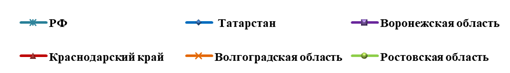 Динамика изменения показателей за 9 месяцев 2017 и 9 месяцев 2018 года, %Динамика изменения показателей за 9 месяцев 2017 и 9 месяцев 2018 года, %Динамика изменения показателей за 9 месяцев 2017 и 9 месяцев 2018 года, %Динамика изменения показателей за 9 месяцев 2017 и 9 месяцев 2018 года, %НаименованиеДТПРаненоПогиблоРФ-1,3-1,4-4,3Республика Татарстан-2,3-1,8-13,6Воронежская область-1,00,1-3,3Краснодарский край10,713,2-5,1Волгоградская область-6,8-2,9-13,6Ростовская область0,8-2,6-33,0Наименование целевого показателяЕд. измер.Значения целевых показателейЗначения целевых показателейЗначения целевых показателейЗначения целевых показателейНаименование целевого показателяЕд. измер.БазаБазаПланОценкаНаименование целевого показателяЕд. измер.201620172018 2018Количество муниципальных районов и городских округов Волгоградской области, в которых развернут АПК «Безопасный город»ед.0111Доля тяжких и особо тяжких преступлений, совершенных в общественных местах, в общем количестве преступлений%3,93,83,7?Количество ДТП на автодорогах общего пользованияед.2675255523502366-2390*Уменьшение нарушений скоростного режима при перевозке детейед.54500500504550028633**Сокращение общего времени реагирования на кризисные ситуации, происшествия и чрезвычайные ситуации относительно 2017 годамин.00***5?Снижение среднего времени задержки транспорта на перекрестках, оборудованных светофорными объектами с функцией координированного регулированиясек.-2517?*-оценка проверяющих на основании данных за 10 месяцев 2018 года.*-оценка проверяющих на основании данных за 10 месяцев 2018 года.*-оценка проверяющих на основании данных за 10 месяцев 2018 года.*-оценка проверяющих на основании данных за 10 месяцев 2018 года.*-оценка проверяющих на основании данных за 10 месяцев 2018 года.*-оценка проверяющих на основании данных за 10 месяцев 2018 года.**-данные РНИС, сформированные в автоматическом режиме, по состоянию на середину ноября 2018 года.**-данные РНИС, сформированные в автоматическом режиме, по состоянию на середину ноября 2018 года.**-данные РНИС, сформированные в автоматическом режиме, по состоянию на середину ноября 2018 года.**-данные РНИС, сформированные в автоматическом режиме, по состоянию на середину ноября 2018 года.**-данные РНИС, сформированные в автоматическом режиме, по состоянию на середину ноября 2018 года.**-данные РНИС, сформированные в автоматическом режиме, по состоянию на середину ноября 2018 года.***-базовое значение предполагалось определить после окончания опытной эксплуатации КСА ЕЦОР и ситуационного центра Губернатора Волгоградской области.***-базовое значение предполагалось определить после окончания опытной эксплуатации КСА ЕЦОР и ситуационного центра Губернатора Волгоградской области.***-базовое значение предполагалось определить после окончания опытной эксплуатации КСА ЕЦОР и ситуационного центра Губернатора Волгоградской области.***-базовое значение предполагалось определить после окончания опытной эксплуатации КСА ЕЦОР и ситуационного центра Губернатора Волгоградской области.***-базовое значение предполагалось определить после окончания опытной эксплуатации КСА ЕЦОР и ситуационного центра Губернатора Волгоградской области.***-базовое значение предполагалось определить после окончания опытной эксплуатации КСА ЕЦОР и ситуационного центра Губернатора Волгоградской области.